PERCORSI PER LE COMPETENZE TRASVERSALI E L'ORIENTAMENTO - PCTOPERCORSI PER LA QUALIFICAZIONE PROFESSIONALE - PQPFOGLIO FIRMA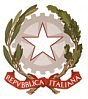 ISTITUTO DI ISTRUZIONE SUPERIORE “CHINO CHINI”Via Pietro Caiani,  68 - 50032 Borgo San Lorenzo  (Fi)Tel.  055.8459.268 - Fax 055.8495.131Sito Web: www.chinochini.edu.it -  E-mail: fiis02300n@istruzione.it - PEC fiis02300n@pec.istruzione.itCodice meccanografico FIIS02300N - Codice fiscale 90001330480Corsi diurni e istruzione adultiIstruzione  Professionale: Industria e Artigianato per il Made in Italy, Manutenzione e Assistenza Tecnica, Servizi per la Sanità e l’Assistenza Sociale, Enogastronomia e Ospitalità AlberghieraIstruzione Tecnica: Istituto Tecnico per il Turismo, Istituto Tecnico Elettronica ed Elettrotecnica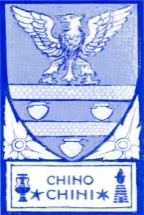 DATAOREORA ENTRATAORA USCITA FIRMA STUDENTEFIRMA AZIENDA